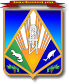 МУНИЦИПАЛЬНОЕ ОБРАЗОВАНИЕХАНТЫ-МАНСИЙСКИЙ РАЙОНХанты-Мансийский автономный округ – ЮграАДМИНИСТРАЦИЯ ХАНТЫ-МАНСИЙСКОГО РАЙОНАП О С Т А Н О В Л Е Н И Еот 23.11.2015                             			                                     № 274г. Ханты-МансийскО внесении изменений в отдельныепостановления администрации Ханты-Мансийского района	В соответствии с постановлением администрации Ханты-Мансийского района от 28.10.2015 № 246 «О распределении обязанностей между главой администрации и заместителями главы администрации Ханты-Мансийского района», в связи с организационно-кадровыми изменениями в администрации Ханты-Мансийского района: 	1. Внести в постановление администрации Ханты-Мансийского района от 25.04.2013 № 102 «О создании Совета по развитию малого и среднего предпринимательства при администрации Ханты-Мансийского района» следующие изменения:	1.1. В пункте 6 постановления слова «первого заместителя главы администрации Ханты-Мансийского района» заменить словами «заместителя главы администрации Ханты-Мансийского района, курирующего деятельность комитета экономической политики».1.2. В приложении 1 к постановлению:1.2.1. Слова «Первый заместитель главы администрации Ханты-Мансийского района» заменить словами «Заместитель главы администрации Ханты-Мансийского района, курирующий деятельность комитета экономической политики».1.2.2. Слова «Начальник отдела труда и предпринимательства комитета экономической политики администрации Ханты-Мансийского района» заменить словами «Начальник отдела труда, предпринимательства и потребительского рынка комитета экономической политики администрации Ханты-Мансийского района».	2. Внести в постановление администрации Ханты-Мансийского района от 20.05.2014 № 119 «О создании комиссии по оказанию государственной поддержки коренным малочисленным народам Севера» следующие изменения:	2.1. В пункте 6 постановления слова «первого заместителя главы администрации Ханты-Мансийского района» заменить словами «заместителя главы администрации Ханты-Мансийского района, курирующего деятельность комитета экономической политики».	2.2. В приложении 1 к постановлению:2.2.1. Слова «Первый заместитель главы администрации Ханты-Мансийского района» заменить словами «Заместитель главы администрации Ханты-Мансийского района, курирующий деятельность комитета экономической политики».2.2.2. Слова «Заместитель председателя комитета экономической политики администрации Ханты-Мансийского района» заменить словами «Председатель комитета экономической политики администрации Ханты-Мансийского района».2.2.3. Слова «Заместитель председателя Думы Ханты-Мансийского района (по согласованию)» исключить.	3. Опубликовать настоящее постановление в газете «Наш район»        и разместить на официальном сайте администрации Ханты-Мансийского района.	4. Контроль за выполнением постановления возложить на заместителя главы администрации района, курирующего деятельность комитета экономической политики.И.о. главы администрацииХанты-Мансийского района                                                             Р.Н.Ерышев